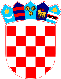 REPUBLIKA HRVATSKAVUKOVARSKO-SRIJEMSKA ŽUPANIJA OPĆINA TOVARNIK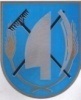  OPĆINSKI  NAČELNIK
KLASA:551-06/23 -01/2URBR: 2196-28-03-23-1Tovarnik, 7.12.2023ODLUKAO PRIGODNIM  BOŽIČNIM POKLONIMA  ZA 2023. GODINUOpćina Tovarnik dodijelit će   PIGODNI  BOŽIĆNI  POKLON  slijedećim korisnicima:Umirovljenicima s mirovinom      do	200,00  €			40,00 €Umirovljenicima s mirovinom      od  200,00  do  400,00 €		20,00 €Starije  osobe bez primanja						40,00 €Osobe s tjelesnim  oštećenjima					40,00 €ZA  SVE    KORISNIKE   POTREBNO    PRILOŽITI  SLIJEDEĆE:ZAHTJEV  ( podići u Općini Tovarnik )Potpisanu  izjavu o točnosti podataka  ( podići u Općini Tovarnik)ZADNJI ODREZAK OD MIROVINE   ( hrvatske  i  inozemne  )KOPIJU OSOBNE ISKAZNICEPOTREBNU  DOKUMENTACIJU   DOSTAVITI  U  OPĆINU  TOVARNIK  OD  8,00 – 15,00 SATI,   NAJKASNIJE DO  .15.12.2023.. GODINESREDSTVA ĆE BITI   ISPLAĆENA  U  GOTOVINIInformacije na telefon  032 /524-023							NAČELNIK  OPĆINE  TOVARNIK							Anđelko  Dobročinac, dipl.ing